хозяйственной и (или) иной деятельности которых образуются отходы на объектах, подлежащих региональному государственному экологическому надзору, утвержденным распоряжением Министерства от 05.02.2016     № 80-РМ (далее – Порядок).Порядок, информация об адресе в сети Интернет, по которому доступно программное обеспечение, предназначенное для формирования отчетности, а также краткая инструкция по использованию указанного программного обеспечения для формирования отчетности размещены на Интернет-портале Московской области в разделе Министерство (http://mep.mosreg.ru/): подраздел «Нормирование/Отчетность по отходам для малого и среднего предпринимательства» в левом столбце раздела «Документы» или по ссылке: http://mep.mosreg.ru/dokumenty/otchetnost-po-otkhodam-dlya-malogo-i-srednego-predprinimatelstva/.Согласно п. 6 Порядка субъекты малого и среднего предпринимательства, в процессе хозяйственной и (или) иной деятельности которых образуются отходы на объектах, расположенных на территории Московской области и подлежащих региональному государственному экологическому надзору, в срок до 20 февраля 2017 года должны представить в Минэкологии Московской области отчеты об образовании, утилизации, обезвреживании и размещении отходов (за исключением статистической отчетности), выполненные в соответствии с требованиями Порядка.Материалы, представленные индивидуальными предпринимателями и юридическими лицами, подлежащими региональному государственному экологическому надзору, и не соответствующие по форме и содержанию требованиям Порядка, в том числе заполненные с помощью бесплатного средства подготовки отчетности природопользователя («Модуль природопользователя»), вышеуказанной отчетностью не являются.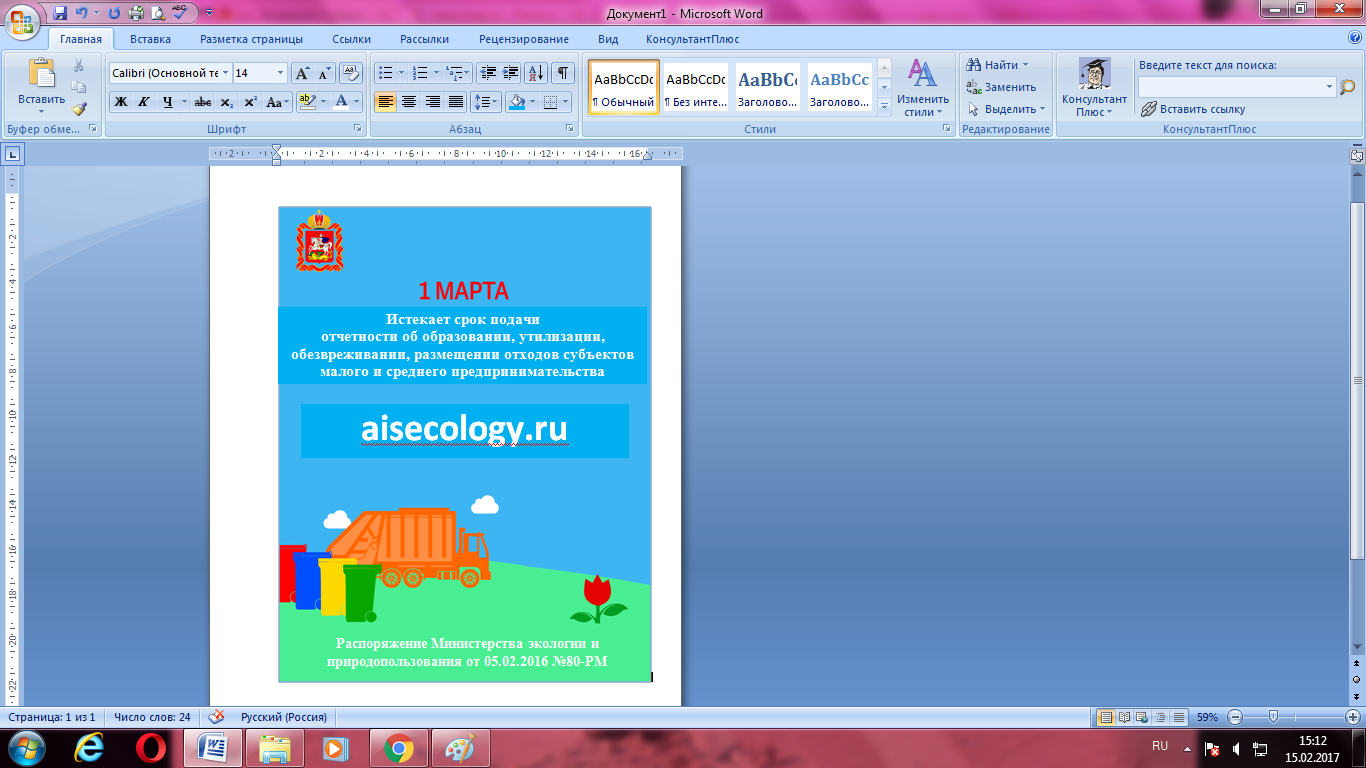 Уважаемые руководители предприятий и индивидуальные предприниматели!Министерство экологии и природопользования Московской   области (далее – Министерство) осуществляет прием отчетности об образовании, утилизации, обезвреживании, размещении отходов субъектов малого и среднего предпринимательства (далее - отчет) в соответствии с Порядком представления и контроля отчетности об образовании, утилизации, обезвреживании и размещении отходов (за исключением статистической отчетности), представляемой в уведомительном порядке субъектами малого и среднего предпринимательства,     в процессе